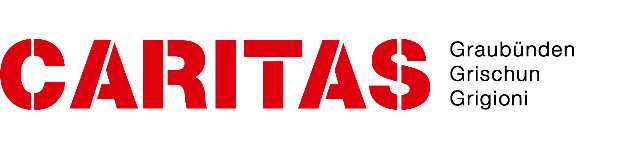 	 KulturLegi(nur für in Chur wohnhafte)	 Caritas Markt KarteBezugsformular für die Karte	Geschlecht	Männlich	  Weiblich	Name		Vorname			Adresse			PlZ		Ort		Geburtsdatum			Nationalität	 	Bewilligung	Karte für Angehörige:	Familienstand:   Einpersonenhaushalt   Ehepaar ohne (minderjährige) Kinder   Ehepaar mit  Kindern    Alleinstehende mit  Kindern   Konkubinatspaar mit  Kindern   anderes z.B.: Wohngemeinschaft, Wohnheim, EAZAnzahl neuer Karten:		Anzahl Verlängerungen:	Berechtigungsabklärung:   Ich beziehe Asylfürsorge.   Ich lege das Bestätigungsschreiben meines Sozialdienstes bei.   Ich beziehe Ergänzungsleistungen zu meiner AHV- oder IV-Rente (AHV/IV)    Ich habe eine Krankenkassenprämienverbilligung.   Ich habe ein tiefes Einkommen.24.09.2018	Unterschrift:		NameVornameGeburtsdatum